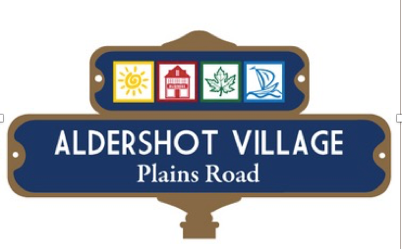 Aldershot Village BIA - Board of DirectorsMeeting MinutesThursday, May 10, 2018Present: Kelvin GalbraithCandise NicholsonDr. PedlarMiriam MulkewichDr. SchargeSonia PagliusoJo-Anne PorterStaff: Judy Worsley – Executive DirectorAndrea Dodd – Social Media CoordinatorJackie Andrews – Special Events AdminRegrets: Rick Craven, Alicia Hicks, Melissa DiamondGuests: Ray Loya Call to Order at 7:30Meeting Chaired by: Kelvin GalbraithApproval of Past Minutes – April 12thMotion by: Jo- Anne PorterSecond by: Sonia PagliusoMotion CarriedApproval of Past Minutes - February 8th Motion by: Jo-Anne PorterSecond By: Sonia PagliusoMotion Carried.Approval of Agenda: Motion by: Inga SchargeSecond by: Candise NicholsonMotion Carried.Chair Report – Kelvin GalbraithThank you to Ray Loya for your help in finding our new space.Welcome Jackie Andrews to our team.Thank you to Candise at LaSalle Park Retirement for hosting us for all these years.Workshop dates May 29th, 31st or June 6th – Free Seminar to cover Bill 148June 6th at 7:30 am is the date we will work towards.Social Media – Andrea DoddMarkets are ready to go online.Invite for 100 Days and New Office Space out.Rick Craven’s list has been emailed, didn’t get any others.Mailchimp has been scheduled for Monday about the 100 days Pavement Café so members will be aware.Treasurers Report – 2018 BudgetWill come by email to the board.New Office UpdateHydro is being taken care of.Furniture is in as you can see and we have a list of things to be completed in the next few weeks.Computer – Kelvin Galbraith has made contact with Burlington Cell Phone Repairs and they can get us a computer.We have a quote coming for a kitchenette with sink.Something for the windows is needed. AD will contact Dee Signs for a vinyl quote for the door.Others will get blind/shade quotes.Office Hours – Thursday’s 9am to 3pm. Andrea Dodd may be here at other times and will have the open sign on to welcome any questions or curious passerby’s.Andrea will change all addresses online.Artwork is needed for the office and we will look for a local one.  Please send your contacts to Judy.Jo-Anne Porter will get the boxes hung.Special Event Committee ReportJune 2nd will be our Open House in combination with the 100In1Day events in the City of Burlington.Aldershot BIA Pavement Café & Open House 1pm to 3pm.The parking spaces need to be divided off. Will look into investing on ropes and poles.Dot Patio will lend Bistro Chairs and umbrellas for our event.Lions Club has offered sandwich boards for the café and the markets.A safe biking demo will be going on also.The Platter Company will also provide treats. Markets Update5 produce vendors for the Markets confirmed.14 other vendors for the Markets confirmed.J&G needs to work out the logistics because he is at 2 markets in one day.We need to have him BBQ as that was a big draw for our market.Olive Oil are our new neighbors coming in September and she will be at our Markets.We do have students for the Markets to manage the tents at minimum wage.Music – Emma Whale will be back.Bag program is doing well, we only have 3 spots left.Bike racks are needed for the open house and the markets. Kiara will check to see if the COB has any left from last year promotion. Executive Director ReportACHR Wednesday May, 30th we will award our business award.Have committed to ten tickets and it is at LaSalle.Social Media will cover the event.Small committee of 3 is needed to decide who will receive the award.Kiara, Sonia, Kelvin & Miriam if the time and date works out.At the events committee meeting Thursday, we will decide.Election Policy – Please read through.Motion to Accept Election Policy: Sonia Pagliuso.Second by: Miriam MulkewichAll in Favor, passed.National Homes – We look forward to new development. They would like to meet with us.Marina – Judy is speaking today to council about our support of the new wave break. There will be an investment by the city.The marina is a great asset to Aldershot.OBIAA conference was a wealth of information.Happy Birthday to our Chair Kelvin Galbraith. Meeting Adjourned: 9:15 am. Next Meeting: Thursday, June 14, 2018.Please note that all information presented by Guest Speakers is to be considered confidential.